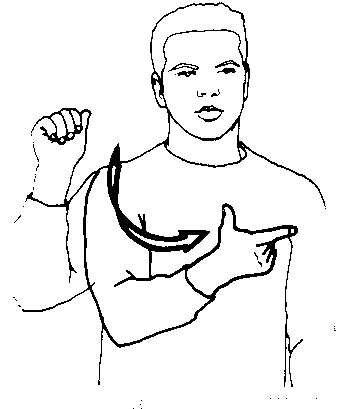 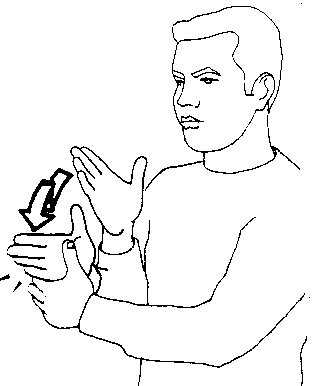 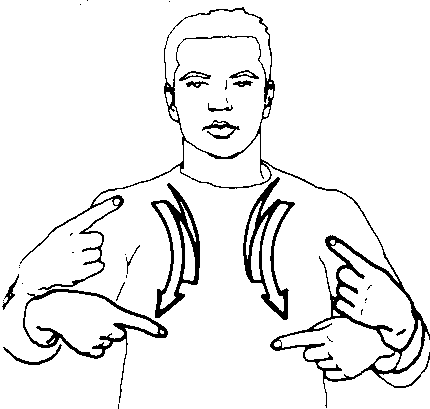 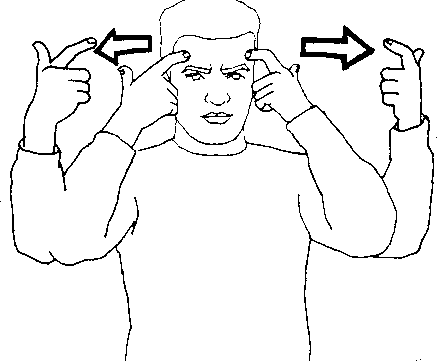 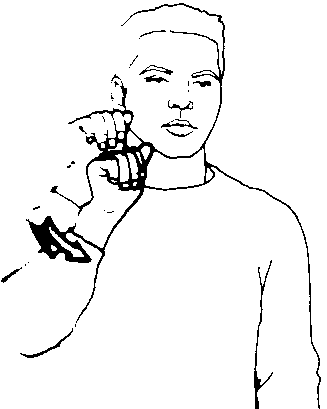 ALL (EVERYBODY)    ANNOY           ARGUE              ARROGANT 	AUNT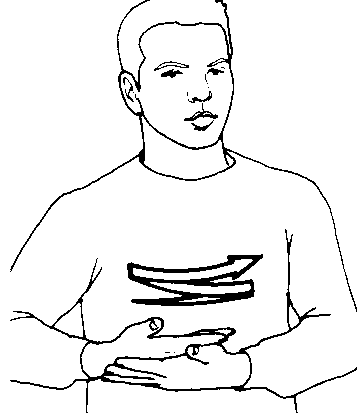 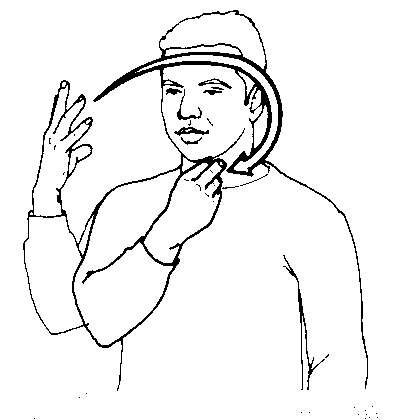 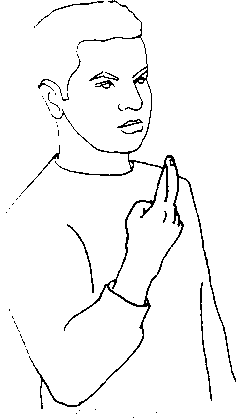 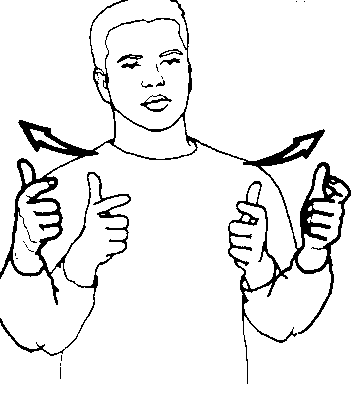 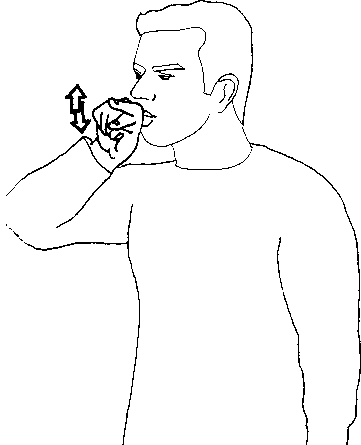 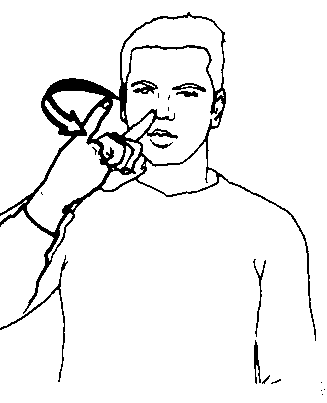 BABY   	BEAUTIFUL      BEST FRIEND,  BIG, LARGE,        BIRD 		BORING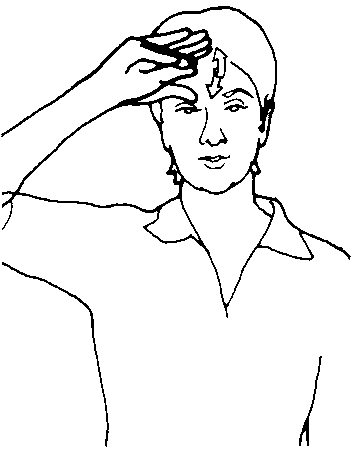 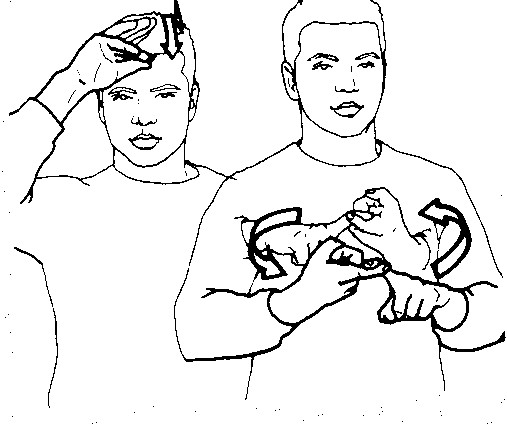 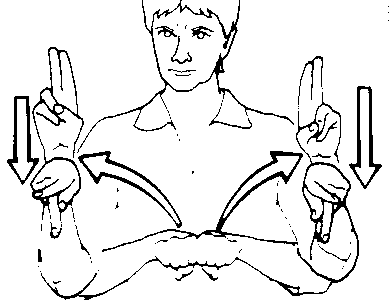 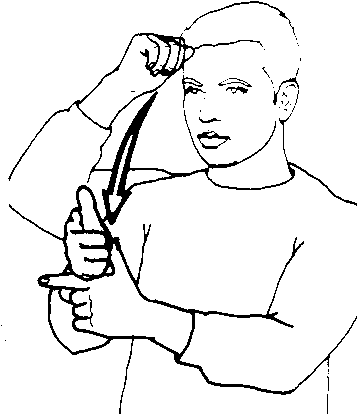 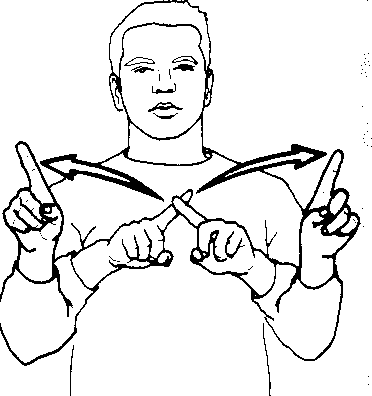 BOY 			BOYFRIEND 		BREAK UP 		BROTHER 		BUT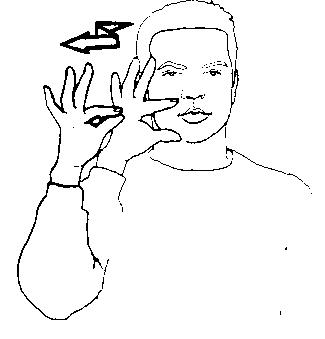 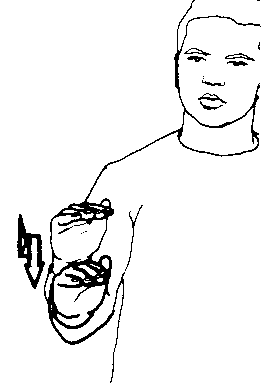 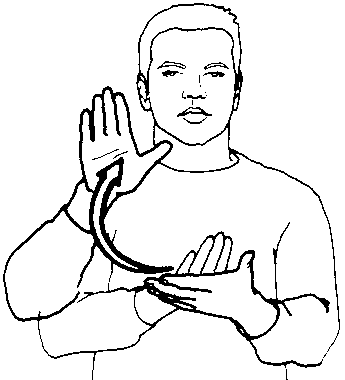 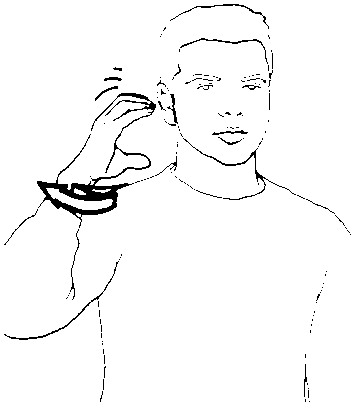 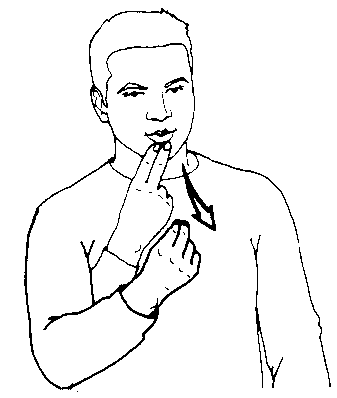 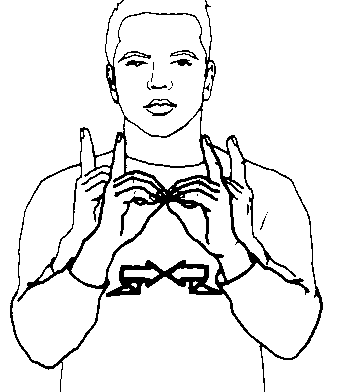      CAT 	CHILD CHILDREN	  COLLEGE 	    COUSIN 		CUTE			 DATE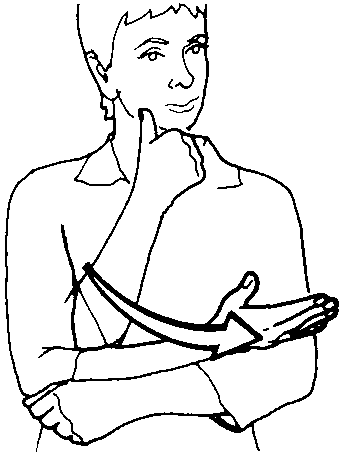 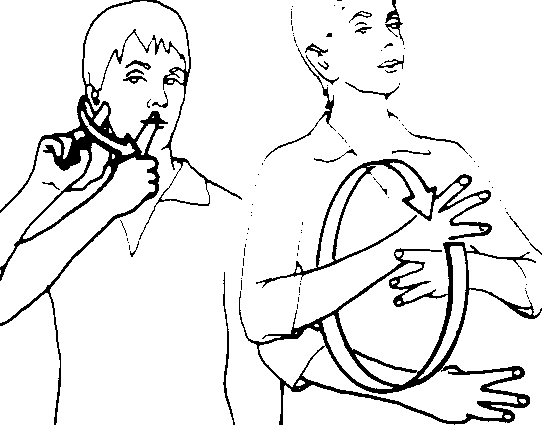 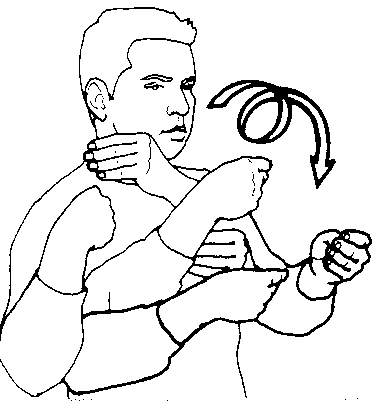 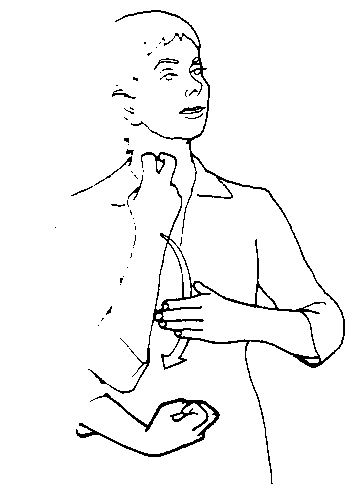 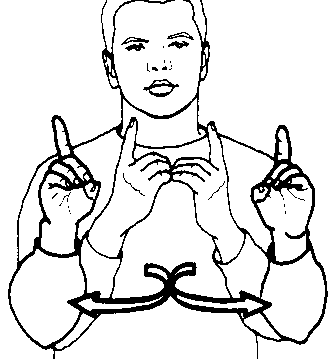 DAUGHTER	    DEAF WORLD		DESCENDANT	 DEAD MISSING 	DIVORCE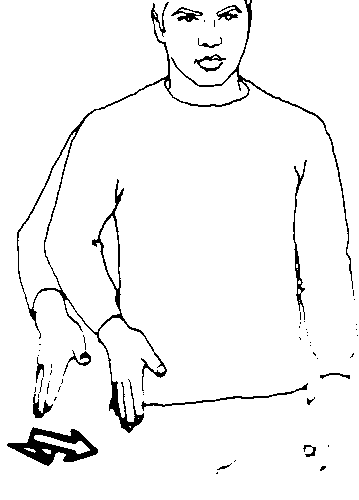 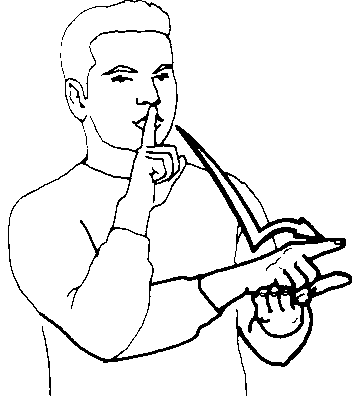 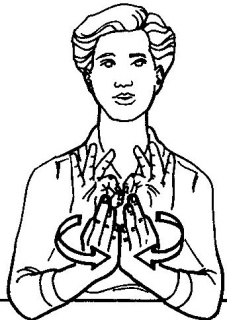 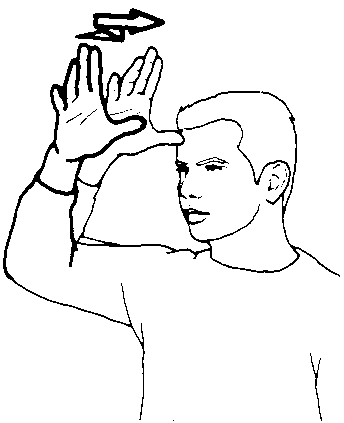 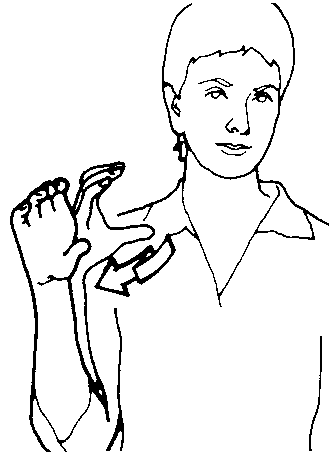 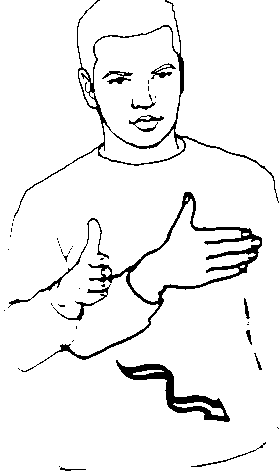 DOG		 FALL IN LOVE 	FAMILY	 FATHER 	FEMALE COUSIN	   FISH 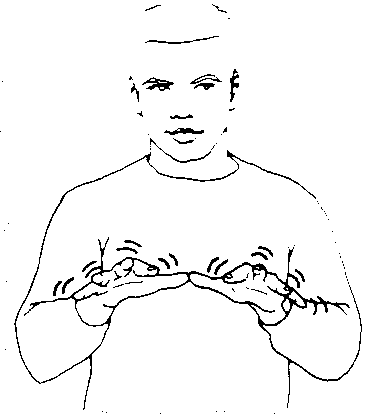 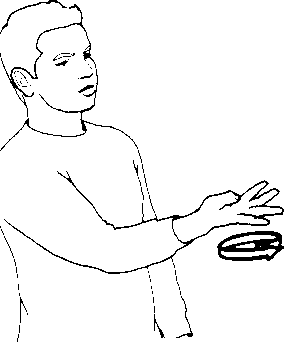 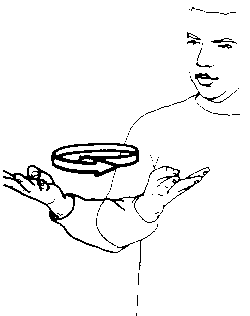 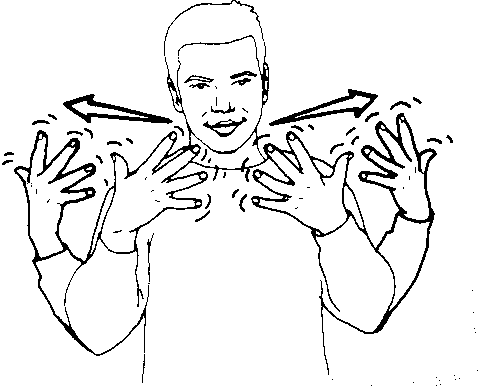 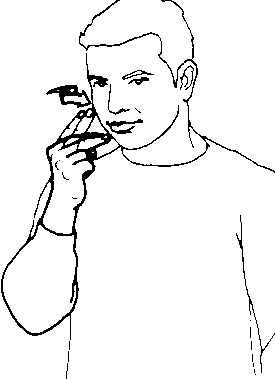 FLIRT	    FOUR OF YOU         FOUR OF US 		FRIENDLY 		FUNNY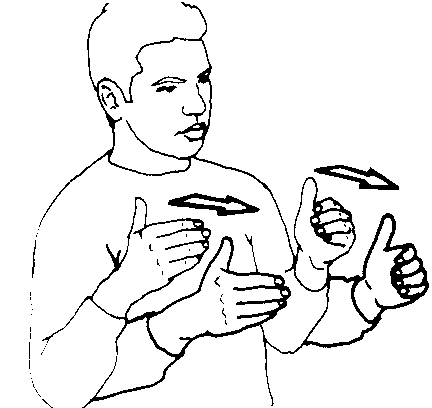 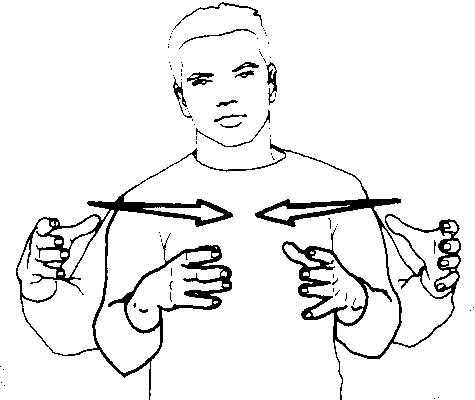 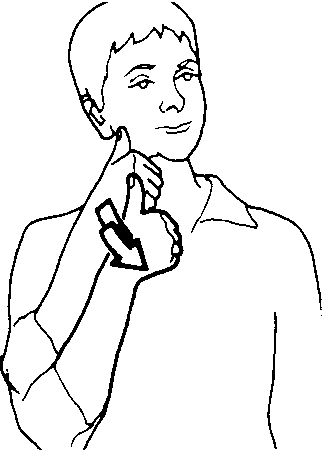 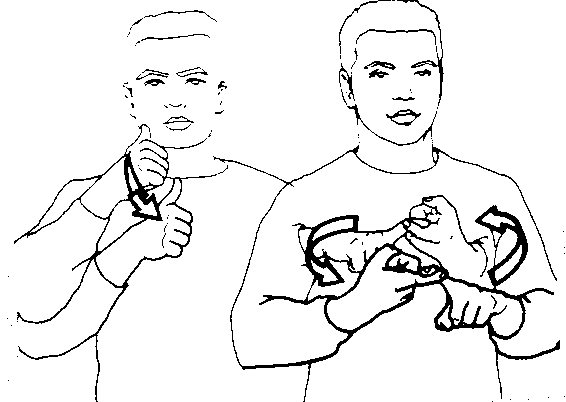 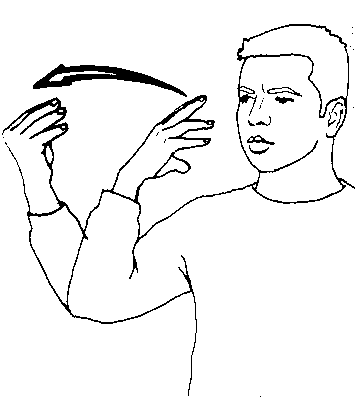 GET ALONG 	GET TOGETHER 	     GIRL 		GIRLFRIEND	 GO OUT, LEAVE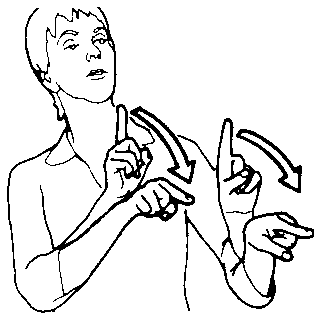 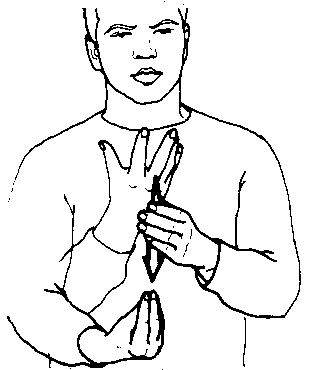 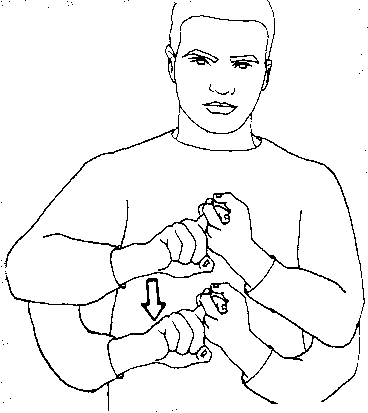 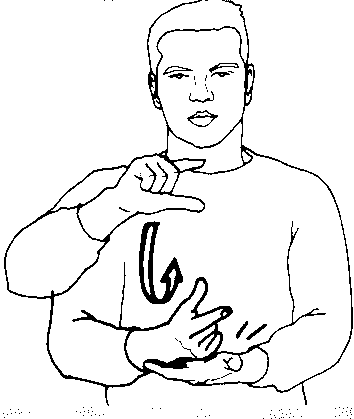 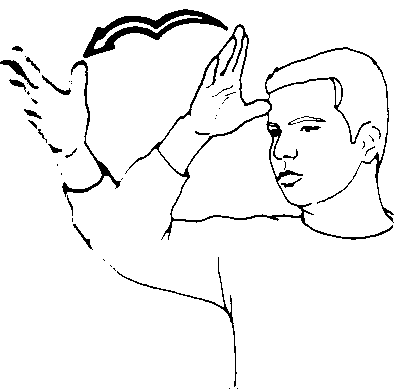 GO TO 	GONE MISSING	  GOOD FRIEND 	GRADUATE 		GRANDFATHER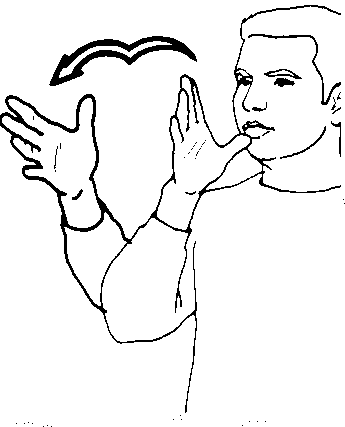 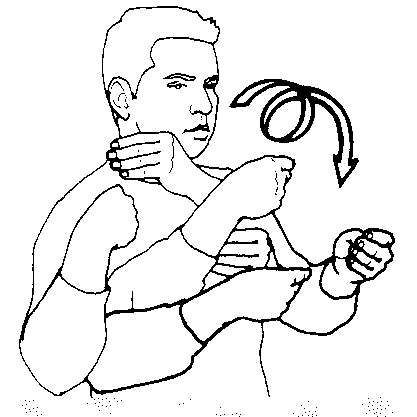 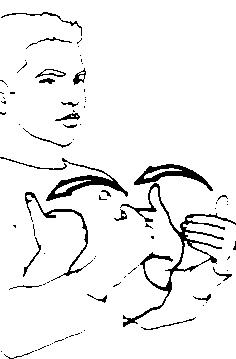 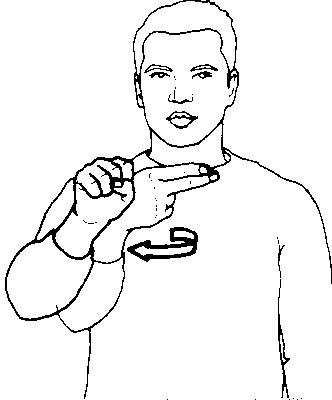 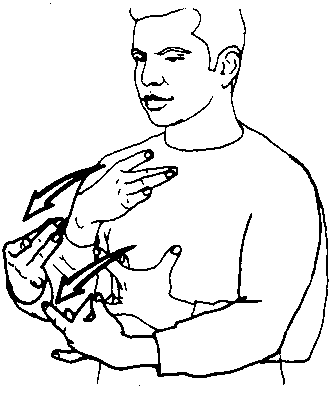 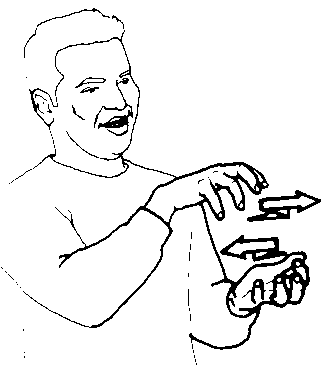 GRANDMOTHER 	GENERATION	HAVE HIGH   SCHOOL   INTERESTING     LAUGH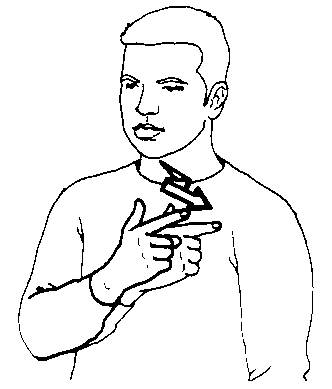 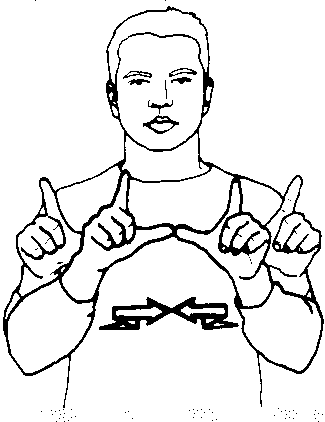 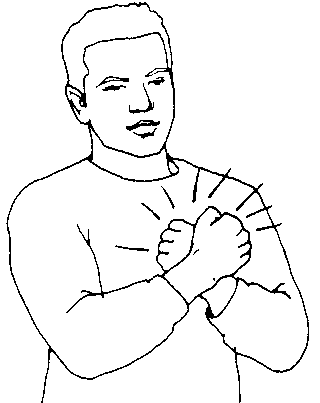 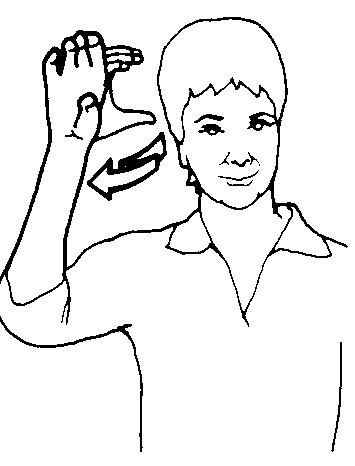 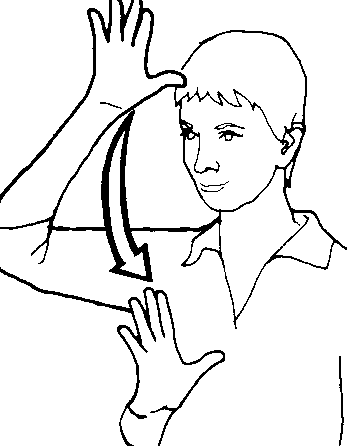 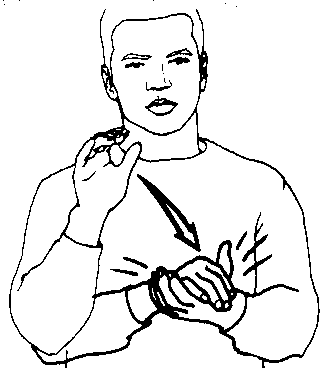 LAZY		 LICENSE	 LOVE 	MALE COUSIN	MAN 		MARRY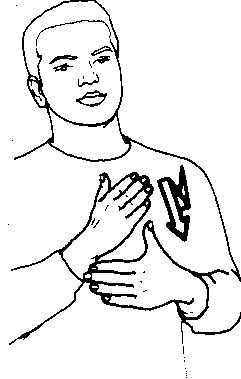 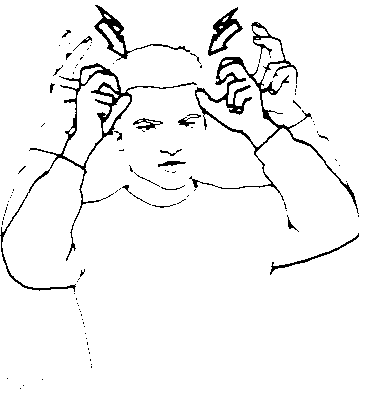 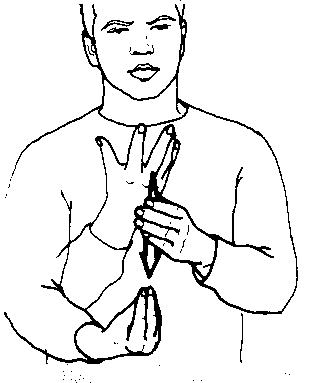 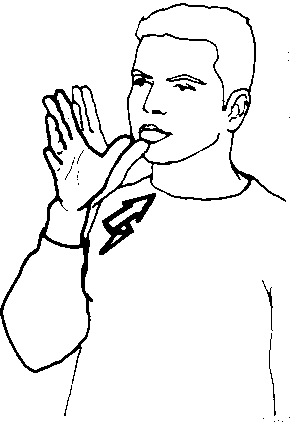 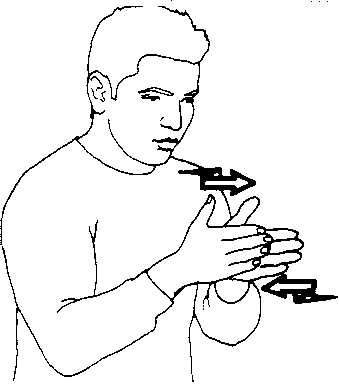 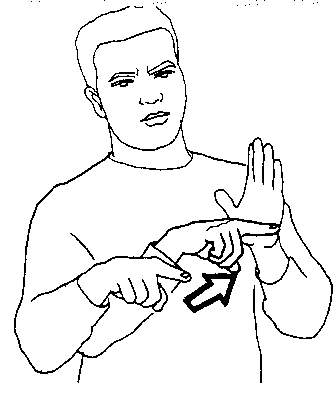 MEDIUM 	MISCHIEVOUS 	MISSING	   MOTHER 		MOTIVATE		 NEGATIVE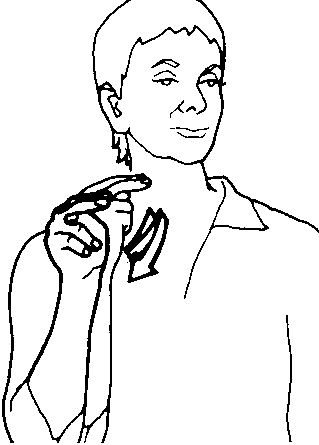 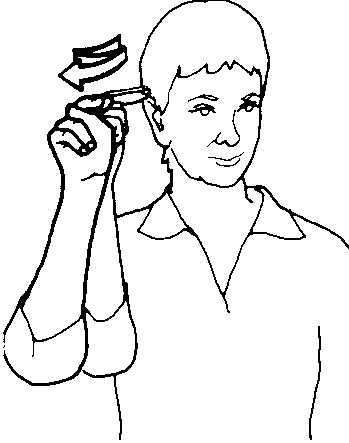 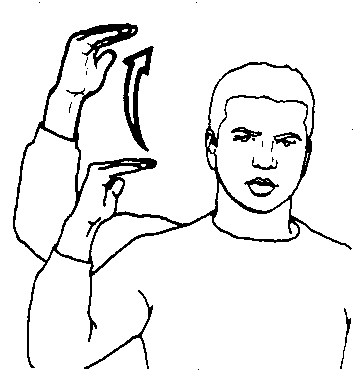 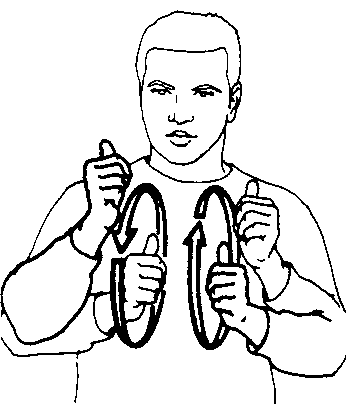 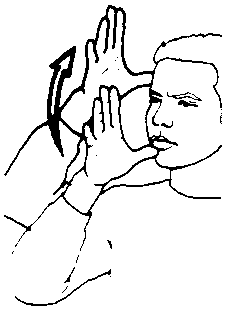 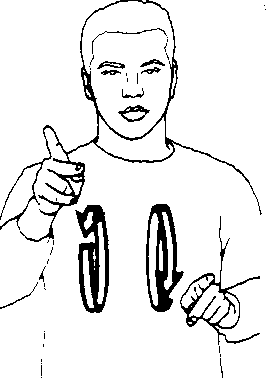 NIECE 	       NEPHEW	OLDER 	OUTGOING 	PARENTS 	PEOPLE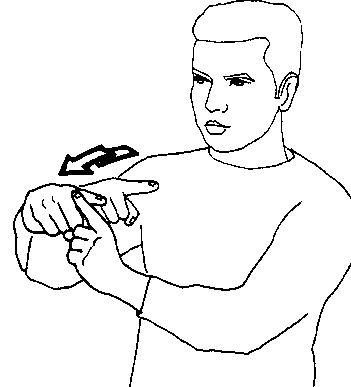 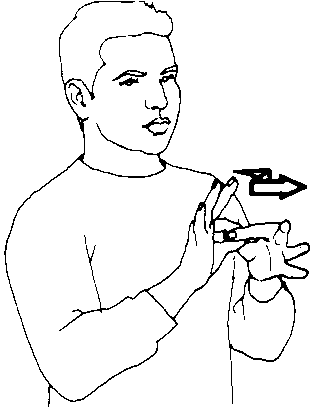 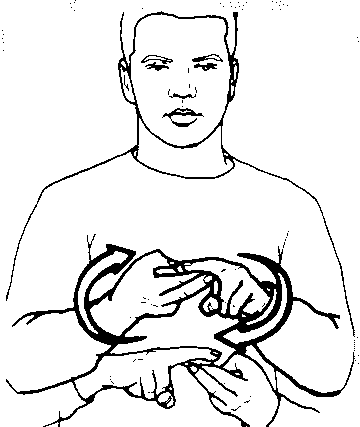 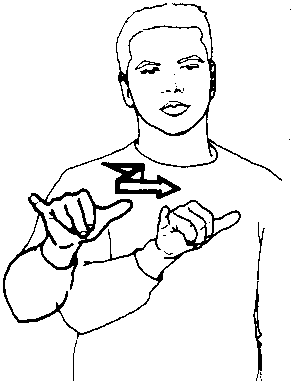 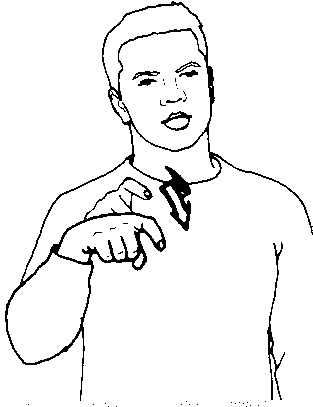 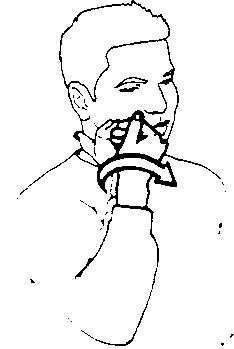 POSITIVE 	  RELATIONSHIP      RELATIVES 	SAME		SHOULD 	SHY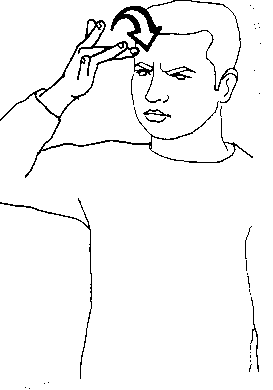 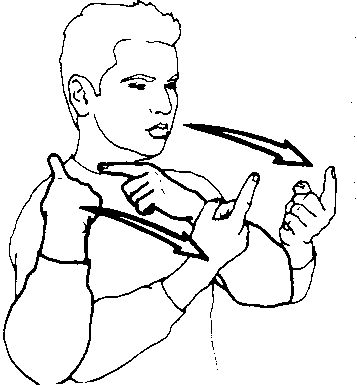 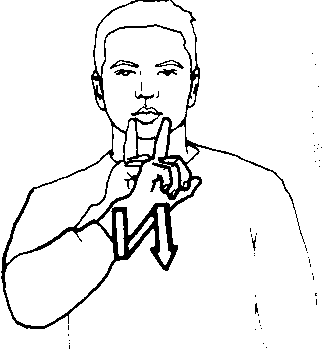 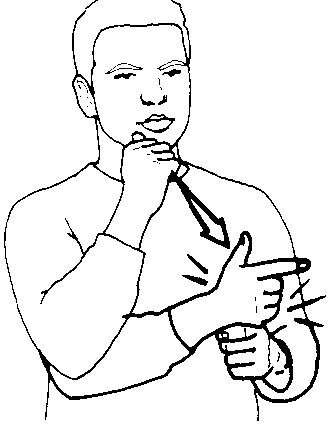 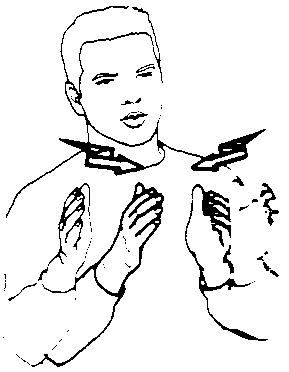 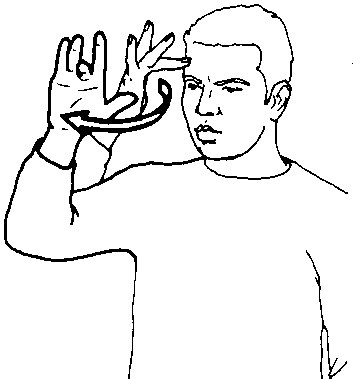 ANNOYED	   SINCE 		SINGLE 	   SISTER 		SMALL 	SMART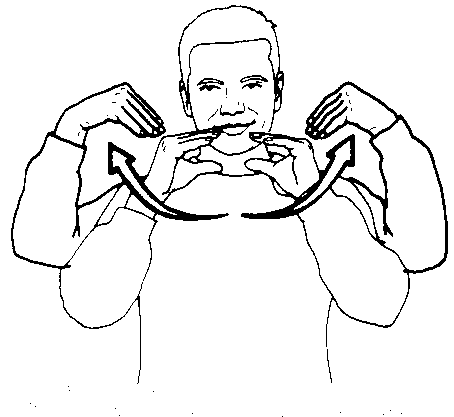 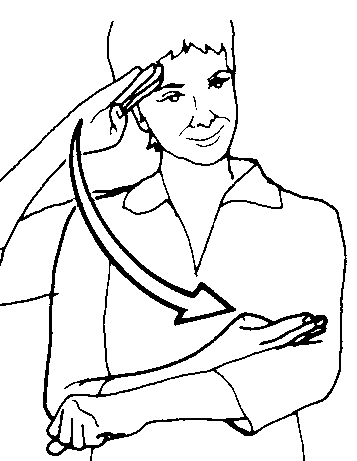 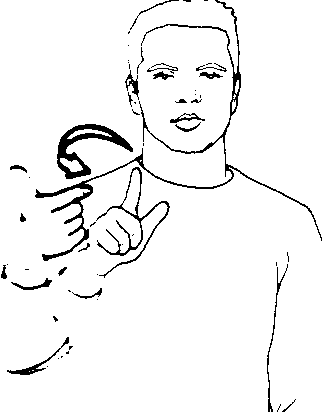 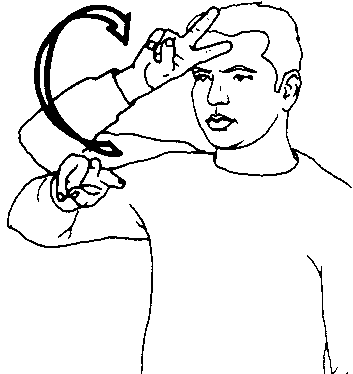 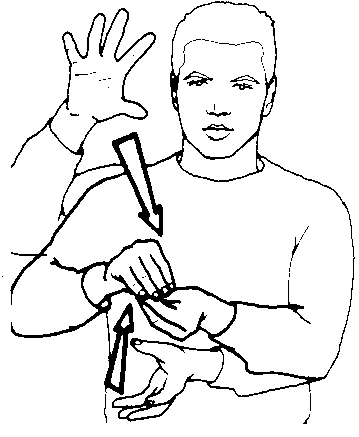 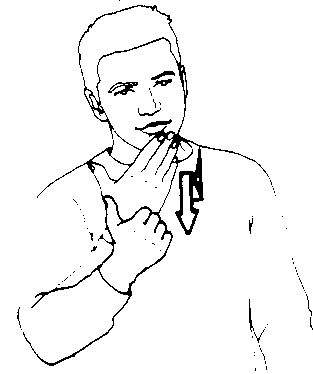 SMILE 		   SON 	   STEP 		STUPID 	SUM, TOTAL	SWEET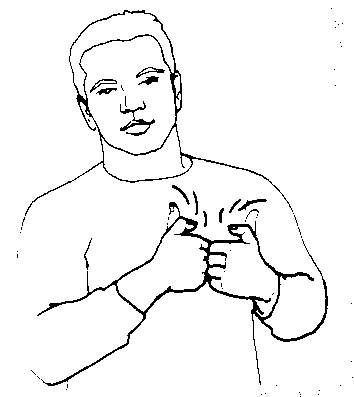 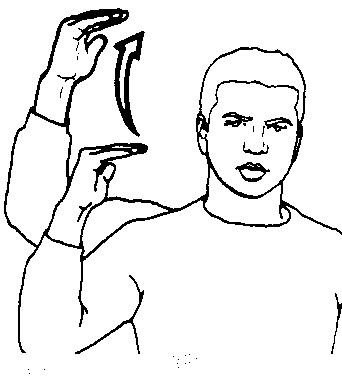 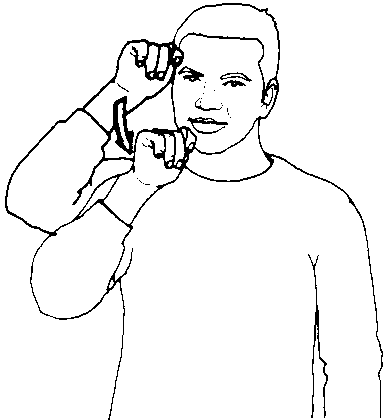 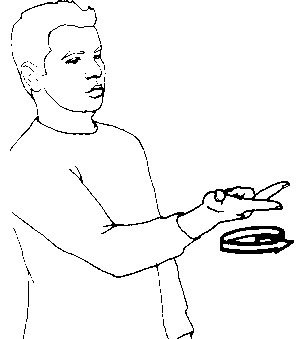 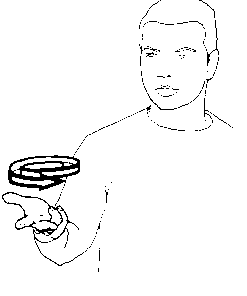 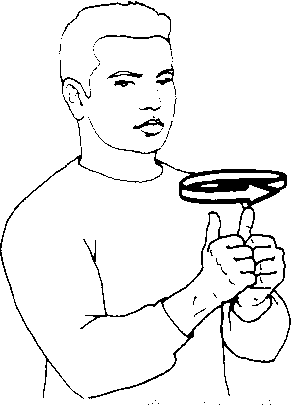 SWEETHEART 	ADULT	TEENAGER     THOSE-THREE   US-THREE 	  TOGETHER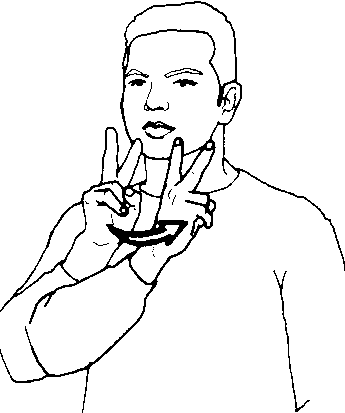 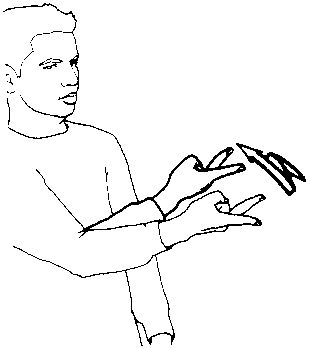 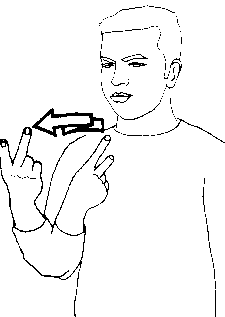 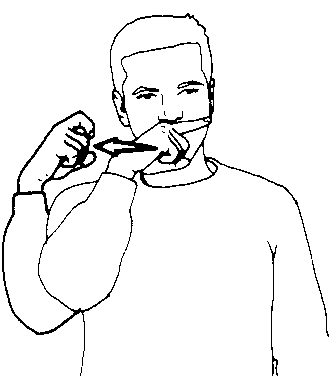 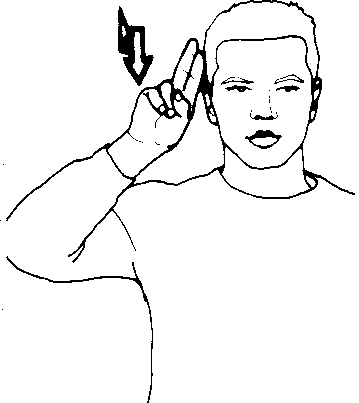 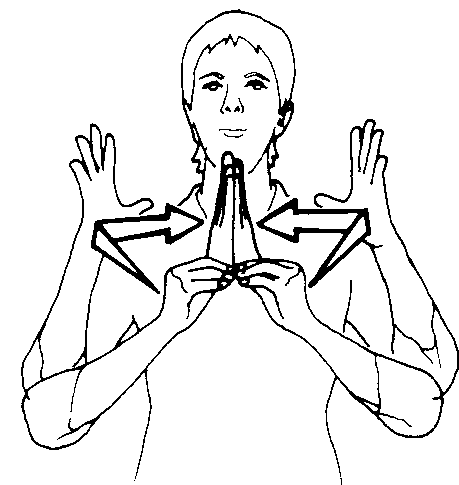 TWINS 	THOSE TWO	 US-TWO 	UGLY 		    UNCLE 	VERBAL-FIGHT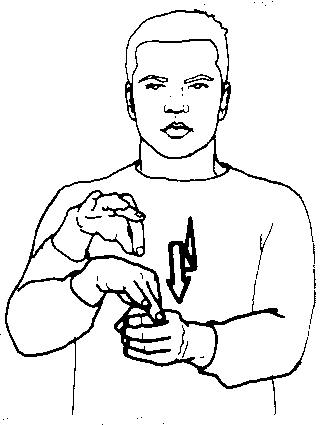 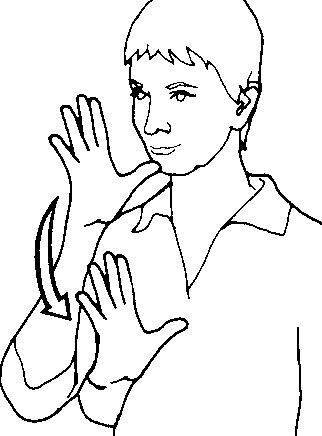 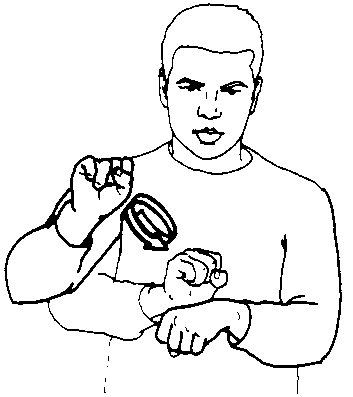 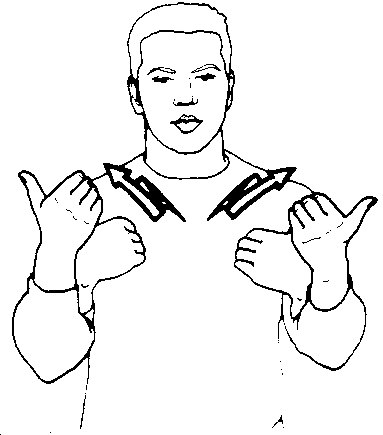 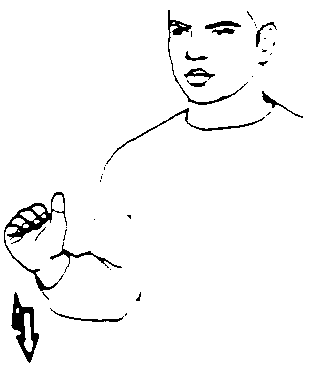 VOTE 		WOMAN 	WORK-HARD	YOUNG	YOUNGER	    DIVE IN  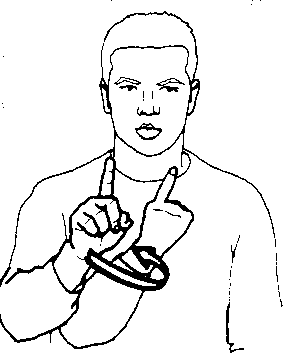 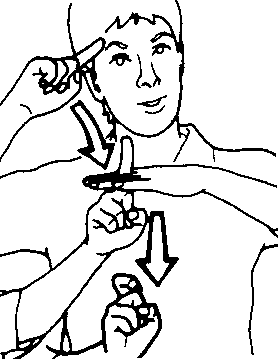 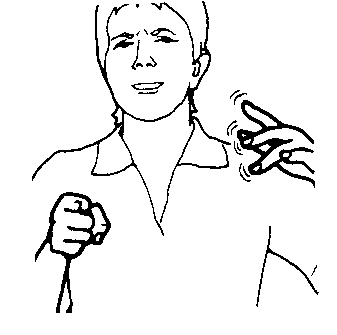 ONLY 		SLIP-MIND			UMMMM